ПРАВИТЕЛЬСТВО РЕСПУБЛИКИ КАЛМЫКИЯПОСТАНОВЛЕНИЕот 24 июля 2019 г. N 211ОБ УТВЕРЖДЕНИИ ПОРЯДКА ПРЕДОСТАВЛЕНИЯ ГРАНТОВ В ФОРМЕСУБСИДИЙ ИЗ РЕСПУБЛИКАНСКОГО БЮДЖЕТА НЕКОММЕРЧЕСКИМОРГАНИЗАЦИЯМ ДЛЯ РЕАЛИЗАЦИИ ТВОРЧЕСКИХ ПРОЕКТОВ В РЕСПУБЛИКЕКАЛМЫКИЯВ соответствии с пунктом 4 статьи 78.1 Бюджетного кодекса Российской Федерации Правительство Республики Калмыкия постановляет:Утвердить прилагаемый Порядок предоставления грантов в форме субсидий из республиканского бюджета некоммерческим организациям для реализаций творческих проектов в Республике Калмыкия.Председатель ПравительстваРеспублики КалмыкияЮ.ЗАЙЦЕВУтвержденПостановлением ПравительстваРеспублики Калмыкияот 24 июля 2019 г. N 211ПОРЯДОКПРЕДОСТАВЛЕНИЯ ГРАНТОВ В ФОРМЕ СУБСИДИЙ ИЗ РЕСПУБЛИКАНСКОГОБЮДЖЕТА НЕКОММЕРЧЕСКИМ ОРГАНИЗАЦИЯМ ДЛЯ РЕАЛИЗАЦИИТВОРЧЕСКИХ ПРОЕКТОВ В РЕСПУБЛИКЕ КАЛМЫКИЯI. Общие положения1.1. Настоящий Порядок устанавливает условия, цели и правила предоставления грантов в форме субсидий (далее - грант) из республиканского бюджета некоммерческим организациям, не являющимся казенными учреждениями, в том числе бюджетным и автономным учреждениям, осуществляющим деятельность на территории Республики Калмыкия, направленную на развитие музыкального, театрального и народного творчества (далее - некоммерческие организации), на реализацию творческих проектов (далее - Порядок).1.2. Целью предоставления гранта в рамках регионального проекта "Творческие люди" национального проекта "Культура" в Республике Калмыкия является финансирование расходов по реализации творческих проектов некоммерческих организаций по следующим направлениям:укрепление российской гражданской идентичности на основе духовно-нравственных ценностей народов Российской Федерации, включая мероприятия, направленные на популяризацию русского языка и литературы, народных художественных промыслов и ремесел, поддержку изобразительного искусства;реализация всероссийских, международных и межрегиональных творческих проектов в области музыкального и театрального искусства;реализация масштабных фестивальных проектов.1.3. Главным распорядителем средств республиканского бюджета, осуществляющим предоставление грантов, до которого в соответствии с бюджетным законодательством Российской Федерации как получателя бюджетных средств доведены в установленном порядке лимиты бюджетных обязательств на предоставление грантов на соответствующий финансовый год и плановый период, является Министерство культуры и туризма Республики Калмыкия (далее - уполномоченный орган).1.4. Критериями отбора получателя гранта являются:наличие у соискателя на получение гранта финансовых ресурсов на реализацию творческого проекта, подтвержденных соответствующими документами;художественная ценность творческого проекта;наличие квалифицированного персонала для реализации творческого проекта;востребованность и реалистичность творческого проекта, значимость результата;опыт реализации творческих проектов.1.5. Грант предоставляется некоммерческим организациям, не являющимся казенными учреждениями, в том числе бюджетным и автономным учреждениям, осуществляющим деятельность на территории Республики Калмыкия, направленную на развитие музыкального, театрального и народного творчества, на реализацию творческих проектов, прошедшим отбор. Отбор осуществляется уполномоченным органом способом конкурса, который проводится при определении получателя гранта, исходя из наилучших условий достижения результатов, в целях достижения которых предоставляется грант.(п. 1.5 в ред. Постановления Правительства РК от 14.12.2022 N 478)1.6. Грант предоставляется в пределах бюджетных ассигнований, предусмотренных в законе Республики Калмыкия о республиканском бюджете на соответствующий финансовый год и плановый период, и лимитов бюджетных обязательств, доведенных в установленном порядке уполномоченному органу на цель предоставления гранта, установленную пунктом 1.2 настоящего Порядка.1.7. Сведения о предоставлении гранта размещаются уполномоченным органом на едином портале бюджетной системы Российской Федерации в информационно-телекоммуникационной сети "Интернет" (далее - единый портал) по адресу budget.gov.ru не позднее 15-го рабочего дня, следующего за днем принятия Закона Республики Калмыкия о бюджете (Закона Республики Калмыкия о внесении изменений в Закон Республики Калмыкия о бюджете), а также на официальном сайте в информационно-телекоммуникационной сети "Интернет" по адресу: www.minkult08.ru (далее - сайт).(п. 1.7 в ред. Постановления Правительства РК от 14.12.2022 N 478)II. Порядок проведения отбора2.1. В целях проведения отбора для предоставления гранта уполномоченный орган размещает на едином портале и на сайте не менее чем за 10 рабочих дней до даты начала приема заявок объявление о проведении отбора с указанием:сроков проведения отбора;(в ред. Постановления Правительства РК от 24.06.2022 N 244)даты начала подачи или окончания приема заявок участников отбора, которая не может быть ранее 30-го календарного дня, следующего за днем размещения объявления о проведении отбора;(абзац введен Постановлением Правительства РК от 24.06.2022 N 244)наименования, места нахождения, почтового адреса, адреса электронной почты уполномоченного органа;результатов предоставления гранта в соответствии с пунктом 3.7 настоящего Порядка;доменного имени, и (или) сетевого адреса, и (или) указателей страниц сайта в информационно-телекоммуникационной сети "Интернет", на котором обеспечивается проведение отбора;критериев отбора получателей гранта, требований к участникам отбора в соответствии с пунктами 1.5 и 2.2 настоящего Порядка и перечня документов, представляемых участниками отбора для подтверждения их соответствия указанным критериям и требованиям, согласно пункту 2.4 настоящего Порядка;порядка подачи заявок участниками отбора и требований, предъявляемых к форме и содержанию заявок, подаваемых участниками отбора, в соответствии с пунктом 2.4 настоящего Порядка;порядка отзыва заявок участников отбора, порядка возврата заявок участников отбора, определяющего в том числе основания для возврата заявок участников отбора, порядка внесения изменений в заявки участников отбора;правил рассмотрения и оценки заявок участников отбора;порядка предоставления участникам отбора разъяснений положений объявления о проведении отбора, даты начала и окончания срока такого предоставления;срока, в течение которого победитель (победители) отбора должен подписать соглашение о предоставлении гранта;условий признания победителя (победителей) отбора уклонившимся от заключения соглашения;даты размещения результатов отбора на едином портале и на сайте, которая не может быть позднее 14-го календарного дня, следующего за днем определения победителя отбора.2.2. Участник отбора должен соответствовать требованиям на 1-е число месяца, предшествующего месяцу, в котором планируется проведение отбора:у участника отбора должна отсутствовать неисполненная обязанность по уплате налогов, сборов, страховых взносов, пеней, штрафов, процентов, подлежащих уплате в соответствии с законодательством Российской Федерации о налогах и сборах;у участника отбора должна отсутствовать просроченная задолженность по возврату в республиканский бюджет субсидий, бюджетных инвестиций, предоставленных, в том числе, в соответствии с иными правовыми актами, а также иная просроченная (неурегулированная) задолженность по денежным обязательствам перед Республикой Калмыкия;участники отбора - юридические лица не должны находиться в процессе реорганизации (за исключением реорганизации в форме присоединения к юридическому лицу, являющемуся участником отбора, другого юридического лица), ликвидации, в отношении них не введена процедура банкротства, деятельность участника отбора не приостановлена в порядке, предусмотренном законодательством Российской Федерации;в реестре дисквалифицированных лиц отсутствуют сведения о дисквалифицированном руководителе, членах коллегиального исполнительного органа, лице, исполняющем функции единоличного исполнительного органа, или главном бухгалтере участника отбора, являющегося юридическим лицом;участники отбора не должны являться иностранными юридическими лицами, а также российскими юридическими лицами, в уставном (складочном) капитале которых доля участия иностранных юридических лиц, местом регистрации которых являются государство или территория, включенные в утвержденный Министерством финансов Российской Федерации перечень государств и территорий, предоставляющих льготный налоговый режим налогообложения и (или) не предусматривающих раскрытия и предоставления информации при проведении финансовых операций (оффшорные зоны), в совокупности превышает 50 процентов;участники отбора не должны получать средства из республиканского бюджета на основании иных нормативных правовых актов на цели, установленные пунктом 1.2. настоящего Порядка.2.3. Срок приема заявок на получение гранта, который не может быть менее 30 календарных дней, следующих за днем размещения объявления о приеме документов, а также информация, содержащаяся в объявлении, устанавливается приказом уполномоченного органа.2.4. Для участия в отборе некоммерческая организация - участник отбора (далее - участник отбора) в сроки, указанные в объявлении, представляет в уполномоченный орган заявку, состоящую из следующих документов:заявку установленной формы на печатном и электронном носителях согласно приложению к настоящему Порядку, включающей согласие на публикацию (размещение) в информационно-телекоммуникационной сети "Интернет" информации об участнике отбора, о подаваемой участником отбора заявке, иной информации об участнике отбора, связанной с соответствующим отбором;согласие учредителя бюджетного или автономного учреждения на участие бюджетного или автономного учреждения в отборе;копия учредительных документов;копия бухгалтерской отчетности за предыдущий финансовый год;копия документов, представленных участником отбора в соответствии с пунктом 3 или пунктом 3.1 статьи 32 Федерального закона "О некоммерческих организациях" за предыдущий финансовый год;выписка из расчетного счета, открытого в российской кредитной организации, подтверждающая наличие собственных и (или) заемных средств, заверенная кредитной организацией, выданная не ранее чем за 30 календарных дней до дня представления заявки на реализацию творческого проекта;(абзац введен Постановлением Правительства РК от 14.12.2022 N 478)копии документов, подтверждающих наличие квалифицированного персонала для реализации творческого проекта;(абзац введен Постановлением Правительства РК от 14.12.2022 N 478)копии документов, подтверждающих наличие опыта реализации творческих проектов (дипломы, сертификаты, ссылки на публикации в социальных сетях и СМИ и др.).(абзац введен Постановлением Правительства РК от 14.12.2022 N 478)справка, подписанная руководителем (иным уполномоченным лицом) участника отбора, подтверждающая соответствие участника отбора требованиям, указанным в пункте 2.2 настоящего Порядка, на 1-е число месяца, предшествующего месяцу, в котором планируется проведение отбора;опись документов.2.5. Участник отбора может дополнительно представить любые документы, если считает, что они могут повлиять на решение конкурсной комиссии.По истечении срока окончания приема документов, указанного в объявлении о проведении отбора, документы на участие в отборе приему не подлежат.Уполномоченный орган не вправе требовать документы, представление которых не предусмотрено пунктом 2.4 настоящего Порядка.2.6. Копии документов, указанных в пункте 2.4 настоящего Порядка, должны быть заверены в установленном порядке или представлены с предъявлением оригиналов документов.Копии документов, указанные в пункте 2.4 настоящего Порядка, должны быть прошиты и пронумерованы, скреплены печатью участника отбора.Опись документов, указанных в пункте 2.4 настоящего Порядка, представляется в количестве двух экземпляров, один из которых после сверки наличия документов возвращается с отметкой о дате их получения уполномоченным органом.2.7. Участник отбора несет ответственность за достоверность информации, содержащихся в документах, представляемых им в соответствии с пунктом 2.4 настоящего Порядка.2.8. Уполномоченный орган осуществляет прием, регистрацию в журнале регистрации, заполняемом в электронной форме, представленных заявок о предоставлении гранта с приложенными к ним документами в день подачи в порядке поступления с присвоением входящего номера и даты поступления.Участник отбора вправе отозвать поданную им заявку до установленного срока окончания приема документов на получение гранта без права повторной подачи заявки. Для этого необходимо направить уполномоченному органу официальное письменное уведомление. Датой отзыва заявления является дата регистрации официального письменного уведомления участника отбора.2.9. Уполномоченный орган в течение 3 рабочих дней со дня окончания приема документов в порядке межведомственного взаимодействия запрашивает в отношении участника отбора следующие документы:сведения о состоянии расчетов по налогам, сборам, страховым взносам, пеням, штрафам;сведений из Единого государственного реестра юридических лиц;сведений о наличии (отсутствии) задолженности по уплате налогов, сборов, страховых взносов, пеней штрафов, процентов, подлежащих уплате в соответствии с законодательством Российской Федерации о налогах и сборах, или сведений о состоянии расчетов по налогам, сборам, страховым взносам, пеням, штрафам, процентам.Участник отбора вправе представить указанные документы самостоятельно.Представленные участником отбора выписка из Единого государственного реестра юридических лиц, полученные в том числе через многофункциональные центры предоставления государственных и муниципальных услуг (МФЦ), должны быть выданы не ранее чем за 30 календарных дней до дня представления заявки. В случае представления указанных выписок, выданных ранее установленного срока, уполномоченный орган запрашивает их в порядке межведомственного информационного взаимодействия в сроки, установленные настоящим пунктом.2.10. Уполномоченный орган не позднее 5 рабочих дней с даты окончания приема заявок направляет документы, указанные в пункте 2.4 настоящего Порядка, с приложением документов, полученных в результате межведомственного информационного взаимодействия (если указанное взаимодействие осуществлялось) на рассмотрение комиссии для проведения конкурсного отбора (далее - комиссия), созданной уполномоченным органом. Состав и Положение о комиссии утверждаются актом уполномоченного органа.2.11. В состав комиссии для рассмотрения и оценки заявок участников отбора включаются в том числе члены общественного совета при уполномоченном органе.2.12. Комиссия рассматривает и проверяет документы, представленные участниками отбора на соответствие установленным в объявлении о проведении отбора критериям и требованиям, указанным в пунктах 1.5, 2.2 настоящего Порядка, в порядке их регистрации в системе электронного документооборота в срок, не превышающий 10 рабочих дней с момента внесения документов на рассмотрение комиссии для проведения конкурсного отбора.2.13. Основаниями для отклонения заявок участников отбора на стадии рассмотрения и оценки заявок являются:несоответствие участника отбора критериям и требованиям, установленным в пунктах 1.5, 2.2 настоящего Порядка;несоответствие представленных участником отбора заявки и документов требованиям к заявке и документам, установленным в объявлении о проведении отбора, или непредставление (предоставление не в полном объеме) указанных документов;недостоверность информации, содержащейся в заявке и представленных документах, в том числе о месте нахождения и адресе участника отбора;представление заявления и документов позже установленного срока окончания приема документов.2.14. Конкурсный отбор признается несостоявшимся в следующих случаях:если в установленные извещением сроки не поступило ни одной заявки или одна заявка;если всем соискателям отказано в допуске к участию в конкурсном отборе.2.15. В случае если по окончании срока приема заявок не поступило ни одной заявки или одна заявка, уполномоченный орган в течение дня следующего за днем окончания срока приема заявок принимает решение о продлении срока приема заявок с изданием соответствующего правового акта.2.16. Конкурсный отбор проводится в сроки, указанные в извещении. Заявки рассматриваются в день проведения заседания Комиссии.2.17. Комиссия осуществляет балльную оценку каждой заявки в соответствии с критериями конкурсного отбора творческих проектов на предоставление грантов и подводят итоги, суммируя итоговое количество баллов по каждой заявке.2.18. Критерии конкурсного отбора и значения показателей (количество баллов) по каждому из критериев отбора творческих проектов на предоставление грантов указаны в приложении N 2 к настоящему Порядку.2.19. Комиссия формирует сводную таблицу итоговых баллов, которая ранжирует заявителей по количеству набранных баллов от большего к меньшему.В случае набора участниками одинакового количества баллов победитель определяется с учетом даты и времени подачи заявки в хронологической последовательности.2.20. Протокол заседания комиссии со списком победителей отбора и размерами предоставляемых субсидий передается в уполномоченный орган в течение двух рабочих дней со дня подписания.Уполномоченный орган в течение пяти рабочих дней с момента получения протокола издает приказ об утверждении победителей отбора с указанием размеров предоставленных им субсидий и размещает на едином портале, а также на официальном сайте уполномоченного органа информацию о результатах рассмотрения заявок, включающей следующие сведения:дата, время и место проведения рассмотрения заявок;дата, время и место оценки заявок участников отбора;информация об участниках отбора, заявки которых были рассмотрены;информация об участниках отбора, заявки которых были отклонены, с указанием причин их отклонения, в том числе положений объявления о проведении отбора, которым не соответствуют такие заявки;последовательность оценки заявок участников отбора, присвоенные заявкам участников отбора значения по каждому из предусмотренных критериев оценки заявок участников отбора, принятое на основании результатов оценки указанных предложений решение о присвоении таким заявкам порядковых номеров;наименование получателя (получателей) гранта, с которым заключается соглашение, и размер предоставляемого ему гранта.2.21. Уполномоченный орган не возмещает участникам отбора, не допущенным к участию в отборе, участникам и победителям отбора расходов, связанных с подготовкой и подачей заявок на участие в отборе и участием в отборе.III. Условия и порядок предоставления грантов3.1. Получатель гранта, ознакомившись с решением уполномоченного органа, в течение 10 рабочих дней со дня принятия уполномоченным органом решения о предоставлении гранта подписывает с уполномоченным органом соглашение о предоставлении гранта в соответствии с типовой формой, утвержденной приказом Министерства финансов Республики Калмыкия (далее - соглашение).3.2. Отказ получателя гранта от подписания соглашения либо не подписание соглашения в срок, установленный настоящим пунктом, за исключением случаев, когда невозможность своевременного подписания соглашения вызвана действием обстоятельств непреодолимой силы или действиями (бездействием) уполномоченного органа признается отказом получателя гранта от его получения.3.3. Предельный размер гранта, предоставляемого некоммерческим организациям для реализации творческих проектов в Республике Калмыкия, по направлению "реализация творческих проектов, направленных на укрепление российской гражданской идентичности на основе духовно-нравственных ценностей народов Российской Федерации, включая мероприятия, направленные на популяризацию русского языка и литературы, народных художественных промыслов и ремесел, поддержку изобразительного искусства" не может превышать 300 тыс. рублей;предельный размер гранта, предоставляемого некоммерческим организациям для реализации творческих проектов в Республике Калмыкия, по направлению "реализация всероссийских, международных и межрегиональных творческих проектов в области музыкального и театрального искусства" не может превышать 500 тыс. рублей;предельный размер гранта, предоставляемого некоммерческим организациям для реализации творческих проектов в Республике Калмыкия, по направлению "реализация масштабных фестивальных проектов" не может превышать 700 тыс. рублей.3.4. Соглашение о предоставлении гранта должно содержать следующие положения:условие о согласовании новых условий соглашения или о расторжении соглашения при недостижении согласия по новым условиям в случае уменьшения уполномоченному органу как получателю бюджетных средств ранее доведенных лимитов бюджетных обязательств, приводящих к невозможности предоставления субсидий в размере, определенном в соглашении;положения о согласии получателя гранта, лиц, получающих средства на основании договоров, заключенных с получателями субсидий (за исключением государственных (муниципальных) унитарных предприятий, хозяйственных товариществ и обществ с участием публично-правовых образований в их уставных (складочных) капиталах, коммерческих организаций с участием таких товариществ и обществ в их уставных (складочных) капиталах), на осуществление в отношении их проверки главным распорядителем как получателем бюджетных средств соблюдения порядка и условий предоставления субсидии, в том числе в части достижения результатов предоставления субсидии, а также проверки органами государственного (муниципального) финансового контроля соблюдения получателем субсидии порядка и условий предоставления субсидии в соответствии со статьями 268.1 и 269.2 Бюджетного кодекса Российской Федерации, и на включение таких положений в соглашение;(в ред. Постановления Правительства РК от 24.06.2022 N 244)положения о запрете приобретения получателями субсидий - юридическими лицами, а также иными юридическими лицами, получающими средства на основании договоров, заключенных с получателями субсидий, за счет полученных из соответствующего бюджета бюджетной системы Российской Федерации средств иностранной валюты, за исключением операций, осуществляемых в соответствии с валютным законодательством Российской Федерации при закупке (поставке) высокотехнологичного импортного оборудования, сырья и комплектующих изделий, а также связанных с достижением результатов предоставления этих средств иных операций;(в ред. Постановления Правительства РК от 24.06.2022 N 244)положения о конечных значениях результатов предоставления гранта с указанием точной даты завершения.(абзац введен Постановлением Правительства РК от 14.12.2022 N 478)3.5. Гранты подлежат перечислению на следующие счета получателям гранта:а) юридическим лицам, за исключением бюджетных (автономных) учреждений - расчетные счета, открытые получателям грантов в российских кредитных организациях;б) бюджетным учреждениям - лицевые счета, открытые в территориальном органе Федерального казначейства или финансовом органе Республики Калмыкия (муниципального образования);в) автономным учреждениям - лицевые счета, открытые в территориальном органе Федерального казначейства, финансовом органе Республики Калмыкия (муниципального образования), или расчетные счета в российских кредитных организациях.3.6. Гранты предоставляются некоммерческим организациям в целях финансового обеспечения (возмещения) расходов, связанных с реализацией творческих проектов по направлениям, указанным в пункте 1.2 настоящего Порядка, и направляются на следующие виды расходов:а) оплата труда сотрудников организации;б) оплата аренды помещения, занимаемого организацией на время подготовки и проведения творческих проектов;в) оплата договоров на право показа и исполнения произведений, а также на передачу прав использования художественных произведений и аудиовизуальной продукции;г) оплата работ (услуг) по обеспечению условий по приему и направлению участников творческих проектов и специалистов, привлекаемых к реализации творческих проектов, включая наем жилого помещения, проезд, питание, выездные документы, трансферты;д) оплата обеспечения работ (услуг) по транспортировке выставочных экспонатов и оборудования, декораций, музыкальных инструментов, костюмов и иного имущества участников творческих проектов, включая услуги по обеспечению охраны и оформлению таможенных документов;е) оплата работ (услуг) рекламно-информационного обеспечения, включая разработку и изготовление рекламно-полиграфической продукции, сувенирной продукции, информационно-методических, текстовых, фото- и видеоматериалов, размещение соответствующих материалов в средствах массовой информации и в информационно-телекоммуникационной сети "Интернет", создание и администрирование интернет-ресурсов, мобильных приложений и других информационных продуктов;ж) оплата работ (услуг) по организации персональной идентификации участников творческих проектов, включая регистрацию и аккредитацию;з) оплата работ (услуг) по обеспечению творческих проектов декорациями, сценическими, экспозиционными и иными конструкциями (включая приобретение, аренду, изготовление, монтаж (демонтаж), доставку, погрузку-разгрузку и обслуживание);и) оплата работ (услуг) по обеспечению творческих проектов реквизитом, бутафорией, гримом, постижерскими изделиями, театральными куклами, сценическими костюмами, в том числе головными уборами и обувью, включая приобретение, аренду и изготовление;к) оплата работ (услуг) по художественно-декорационному, видео, рекламному оформлению сценических площадок, территорий и помещений в связи с проведением творческих проектов;л) оплата работ (услуг) по предоставлению сценических и экспозиционных площадок и помещений для реализации творческих проектов, включая оплату аренды;м) оплата работ (услуг) по обеспечению творческих проектов необходимым техническим (свет, звук, видео и иным) и технологическим оборудованием, выставочным оборудованием, включая доставку, монтаж (демонтаж), упаковку-распаковку, погрузочно-разгрузочные работы и обслуживание;н) оплата аренды музыкальных инструментов, необходимых для реализации творческих проектов;о) оплата работ (услуг) по организации онлайн трансляций творческих проектов;п) оплата работ (услуг) по профессиональному сопровождению творческих проектов на иностранных языках;р) оплата работ (услуг) и гонораров творческим работникам, творческим коллективам, специалистам, привлекаемым к реализации творческих проектов;с) оплата работ (услуг) по обеспечению безопасности при проведении творческих проектов;т) оплата работ (услуг) по подготовке нотного материала для проведения творческих проектов;у) оплата работ (услуг) по обеспечению творческих проектов в сфере изобразительного искусства, включая выполнение дизайн-проекта экспозиции, создание концепции выставки, тематико-экспозиционного плана, оформление произведений в рамы и паспарту, оцифровку изображений, реставрацию произведений, страхование экспонатов, формирование экспозиционно-выставочного пространства, включая застройку экспозиции временными выставочными конструкциями, приобретение расходных материалов для экспозиции;ф) оплата налогов, сборов и иных обязательных платежей в порядке, установленном законодательством Российской Федерации.3.7. Результатом предоставления субсидии является реализация творческого проекта в полном объеме в срок не более 12 месяцев со дня подписания соглашения.Показателями, необходимыми для достижения результата предоставления субсидии, являются:количество организованных и проведенных масштабных фестивальных проектов - не менее 1 ед.;количество реализованных творческих проектов, направленных на укрепление российской гражданской идентичности на основе духовно-нравственных ценностей народов Российской Федерации, включая мероприятия, направленные на популяризацию русского языка и литературы, народных художественных промыслов и ремесел, поддержку изобразительного искусства - не менее 1 ед.;количество реализованных творческих проектов в рамках всероссийских, международных и межрегиональных творческих проектов в области музыкального и театрального искусства - не менее 1 ед.;количество добровольцев (волонтеров), которых планируется привлечь к реализации творческого проекта - не менее 10 чел.3.8. Грант подлежит возврату в случае нарушения условий, порядка и недостижения результата предоставления гранта.(в ред. Постановления Правительства РК от 24.06.2022 N 244)3.9. Возврат гранта осуществляется в следующем порядке:а) уполномоченный орган в течение 10 рабочих дней после подписания акта проверки или получения акта проверки от органа государственной власти, осуществляющего финансовый контроль, направляет получателю требование о возврате гранта в случае, предусмотренном пунктом 3.4. настоящего Порядка;б) получатель обязан произвести возврат гранта в полном объеме в течение 20 календарных дней со дня получения от уполномоченного органа требования о возврате гранта;в) при нарушении получателем срока возврата гранта, указанного в подпункте "б" пункта 3.5. настоящего Порядка, уполномоченный орган в течение 30 календарных дней со дня истечения срока возврата гранта принимает меры по взысканию указанных средств в республиканский бюджет в порядке, установленном действующим законодательством Российской Федерации.3.10. В течение трех рабочих дней со дня заключения соглашения о предоставлении гранта уполномоченный орган в пределах установленных лимитов бюджетных обязательств и объемов финансирования перечисляет денежные средства на расчетные счета получателей грантов.IV. Требования к отчетности4.1. Получатель гранта ежеквартально, не позднее 10-го рабочего дня, следующего за отчетным кварталом, представляет в уполномоченный орган по форме, определенной типовой формой соглашения, установленной Министерством финансов Республики Калмыкия:отчет о достижении значений результатов предоставления гранта и показателей, указанных в пункте 3.7 настоящего Порядка;(в ред. Постановления Правительства РК от 24.06.2022 N 244)отчет об осуществлении расходов, источником финансового обеспечения которых является грант (но не реже одного раза в квартал).(в ред. Постановления Правительства РК от 24.06.2022 N 244)V. Требования об осуществлении контроля (мониторинга)за соблюдением условий и порядка предоставления грантови ответственности за их нарушение(в ред. Постановления Правительства РКот 24.06.2022 N 244)5.1. Контроль за соблюдением получателем гранта условий и порядка предоставления гранта, в том числе в части достижения результатов предоставления гранта, осуществляется уполномоченным органом.Орган государственного финансового контроля осуществляет проверку в соответствии со статьями 268.1 и 269.2 Бюджетного кодекса Российской Федерации.(п. 5.1 в ред. Постановления Правительства РК от 24.06.2022 N 244)5.1(1) Мониторинг достижения результатов предоставления гранта проводится исходя из достижения результатов предоставления гранта, определенных Соглашением, и событий, отражающих факт завершения соответствующего мероприятия по получению результата предоставления гранта (контрольная точка), в порядке и по формам, которые установлены Министерством финансов Российской Федерации.(п. 5.1(1) введен Постановлением Правительства РК от 24.06.2022 N 244)5.2. За нарушение получателем гранта и лицами, получающими средства на основании договоров, заключенных с получателем гранта, условий и порядка предоставления гранта, выявленное по фактам проверок, проведенных уполномоченным органом и Республиканской службой финансово-бюджетного контроля, а также в случае недостижения получателем гранта результата предоставления гранта и показателей, указанных в пункте 3.7 настоящего Порядка, к ним применяется следующая мера ответственности:(в ред. Постановления Правительства РК от 24.06.2022 N 244)возврат средств гранта в бюджет Республики Калмыкия в соответствии с пунктом 3.9 настоящего Порядка.Приложение N 1к Порядку предоставления грантовв форме субсидий из республиканскогобюджета некоммерческим организациямдля реализации творческих проектовв Республике Калмыкия, утвержденномупостановлением ПравительстваРеспублики Калмыкияот 24 июля 2019 г. N 211                                  Заявка             на участие в конкурсном отборе на предоставление                          гранта в форме субсидии    Регистрационный N ___                        Дата приема ______________                          1. Сведения о заявителе2. Резюме проекта    Руководитель проекта      __________________________   ________________                                        (Ф.И.О.)               (подпись)    Руководитель организации  __________________________   ________________                                        (Ф.И.О.)               (подпись)3. Творческий проектI. Аннотация творческого проектаКраткое изложение творческого проекта (не более 1 страницы)II. Обоснование актуальности творческого проектаКому и для чего нужен творческий проект: опишите проблему, на решение которой направлен творческий проект, обоснуйте ее актуальность для Республики Калмыкия и целевой аудитории (не более 0,5 страницы).III. Цель творческого проектаСформулируйте конкретную цель, которую Вы ставите для решения указанной проблемы.IV. Задачи творческого проектаПеречислите, какие задачи необходимо выполнить для достижения цели. Задачи должны быть логически связаны между собой и вести к достижению цели Проекта.V. Описание деятельности по творческому проекту, кадровых, материально-технических к финансовых ресурсов Дайте подробное описание деятельности по каждой задаче: каким образом они будут выполнены, кем, с помощью каких ресурсов.VI. Календарный план-график реализации проектаВключите в план все мероприятия и этапы деятельности по проекту. Опишите, какие будут получены результаты, по каким показателям можно будет судить о полученном результате. Показатели должны быть реальными и измеримыми, в конечном счете подтверждающими достижение поставленной цели в творческом проекте. В мероприятия на завершающем этапе реализации творческого проекта должны быть включены мероприятия публичной презентации результатов творческого проекта для жителей и общественности Республики Калмыкия.VII. Результаты творческого проектаКоличественные: количество благополучателей, участников мероприятий и т.п.Качественные: какие положительные изменения произойдут, благодаря реализации творческого проекта.На основании каких документов будут подтверждены результаты реализации творческого проекта (анкеты, опросы, листы регистрации, статьи в СМИ и т.д.).VIII. Дальнейшее развитие творческого проектаКак и за счет каких ресурсов планируется развивать деятельность в данном направлении после завершения творческого проекта.IX. Смета расходов творческого проектаX. Комментарии к смете творческого проекта    Руководитель проекта      __________________________   ________________                                        (Ф.И.О.)               (подпись)    Бухгалтер проекта      __________________________   ________________                                        (Ф.И.О.)               (подпись)4. Краткая информация о деятельности организацииОтметьте виды деятельности Вашей организации в соответствии с Уставом.5. СогласиеДостоверность сведений, изложенных в настоящем заявлении, гарантируем. Даем согласие на проверку и обработку данных, указанных в настоящем заявлении.Даем свое согласие на проверку и обработку персональных данных, указанных в заявлении.Достоверность всех сведений, содержащихся в настоящей заявке и прилагаемых документах (всего листов), подтверждаем.    Руководитель организации  _________________   _________________________                                  (подпись)                   (ФИО)Приложение N 2к Порядку предоставления грантовв форме субсидий из республиканскогобюджета некоммерческим организациямдля реализации творческих проектовв Республике Калмыкия, утвержденномупостановлением ПравительстваРеспублики Калмыкияот 24 июля 2019 г. N 211КРИТЕРИИ КОНКУРСНОГО ОТБОРА И ЗНАЧЕНИЯ ПОКАЗАТЕЛЕЙ(КОЛИЧЕСТВО БАЛЛОВ) ПО КАЖДОМУ ИЗ КРИТЕРИЕВ ОТБОРАТВОРЧЕСКИХ ПРОЕКТОВ НА ПРЕДОСТАВЛЕНИЕ ГРАНТОВ В ФОРМЕСУБСИДИЙ НЕКОММЕРЧЕСКИМ ОРГАНИЗАЦИЯМ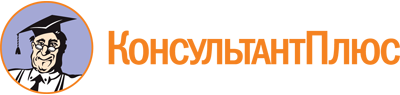 Постановление Правительства Республики Калмыкия от 24.07.2019 N 211
(ред. от 14.12.2022)
"Об утверждении Порядка предоставления грантов в форме субсидий из республиканского бюджета некоммерческим организациям для реализации творческих проектов в Республике Калмыкия"Документ предоставлен КонсультантПлюс

www.consultant.ru

Дата сохранения: 03.06.2023
 Список изменяющих документов(в ред. Постановлений Правительства РКот 31.08.2020 N 277, от 31.05.2021 N 226,от 24.06.2022 N 244, от 14.12.2022 N 478)Список изменяющих документов(в ред. Постановлений Правительства РКот 31.05.2021 N 226, от 24.06.2022 N 244,от 14.12.2022 N 478)Действие абз. 3 п. 2.2 приостанавливалось до 01.01.2023 Постановлением Правительства Республики Калмыкия от 24.06.2022 N 244.П. 5.1(1) вступил в силу с 01.01.2023.Наименование организации-заявителяУкажите полное наименование организации-заявителя с указанием организационно-правовой формы (согласноКраткое наименованиеУкажите краткое наименование организации в соответствии с УставомЮридическийУкажите адрес в форме: почтовый индекс, субъект РФ,Фактический адресУкажите адрес в форме: почтовый индекс, субъект РФ,РуководительУкажите Ф.И.О. полностью, должность, контактныйДата регистрации в качестве юридического лицаУкажите дату регистрации организации в качестве юридического лица (согласно свидетельству оОГРНУкажите основной государственный регистрационный номер записи о государственной регистрацииИННУкажите идентификационный номер налогоплательщикаСайт в сети ИнтернетУкажите адрес вашей организации в сети ИнтернетПолные банковские реквизиты расчетного счетаУкажите банковские реквизиты организации в целях перечисления средств гранта из бюджета Республики КалмыкияНазвание творческого проектаУкажите полное наименование проектаНаправление деятельности в рамках творческого проектаВ соответствии с пунктом 3 Порядка предоставления субсидий (грантов) из республиканского бюджета некоммерческим организациям для реализации творческих проектовСрок реализации творческогоУкажите месяц и год начала и предполагаемогоОбъемУкажите сумму гранта в рубляхМестонахождение реализацииУкажите место, территорию (район), где предполагаетсяКоличество благополучателей творческого проекта,Укажите количество благополучателей, пользующихся результатами реализации проектаРуководитель творческого проектаУкажите Ф.И.О. полностью, должность, контактныйДата/ПериодНазвание мероприятия/ Вид деятельностиОсновные результаты (количественные, качественные показатели)КомментарииN п/пНаименование затрат и расчет стоимостиСтоимость (руб.)Кол-воВсего (руб.)Имеется (руб.)Требуется (руб.)1.2.3.ИТОГОИТОГОВид деятельностиСтраница УставаУкрепление российской гражданской идентичности на основе духовно-нравственных ценностей народов Российской ФедерацииПредоставление государственных услуг в сфере культуры и искусстваСохранение нематериального культурного наследияОбразовательная деятельность в области культуры, искусстваРазвитие и сохранение народных художественных промысловСписок изменяющих документов(в ред. Постановления Правительства РКот 14.12.2022 N 478)N п/пКритерий конкурсного отбораКоличество баллов1.Наличие у заявителя финансовых ресурсов на реализацию проекта, подтвержденных соответствующими документамиИмеются собственные средства в размере 10% и более 5;Имеются собственные средства в размере менее 10% - 2;Отсутствуют собственные средства - 0.2.Художественная ценность творческого проектада - 5;нет - 0,3.Наличие квалифицированного персонала для реализации творческого проектачисленность квалифицированного персонала составляет от 5 человек и более - 5;численность квалифицированного персонала составляет от 1 до 5 человек - 3;квалифицированный персонал отсутствует - 0.4.Утратил силу. - Постановление Правительства РК от 14.12.2022 N 478.Утратил силу. - Постановление Правительства РК от 14.12.2022 N 478.5.Опыт реализации творческих проектовНаличие опыта реализации творческих проектов от 5 лет и более - 5;Наличие опыта реализации творческих проектов от 1 до 5 лет - 3;Отсутствие опыта реализации творческих проектов - 0.